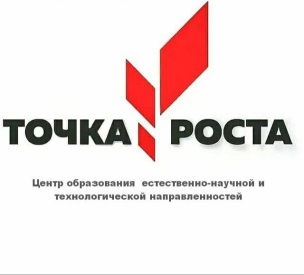 6 ноября 2023 г.   прошла муниципальная  НПК  « Старт  в науку -2023».ИТОГИ    КОНФЕРЕНЦИИ1.Кружок «Юный химик» (руководитель-Максимович Н.Е.)Ученик 6 класса Силаев Глеб представил свою учебно-исследовательскую работу «Лук против чеснока»  и занял III место (секция «Химия. Ботаника») .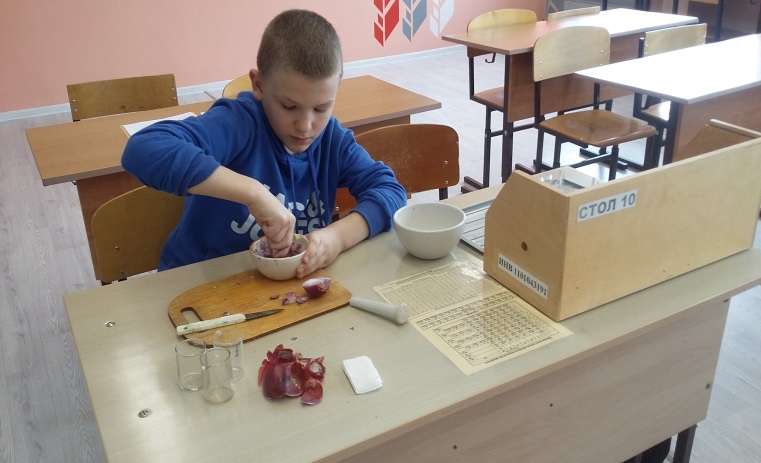 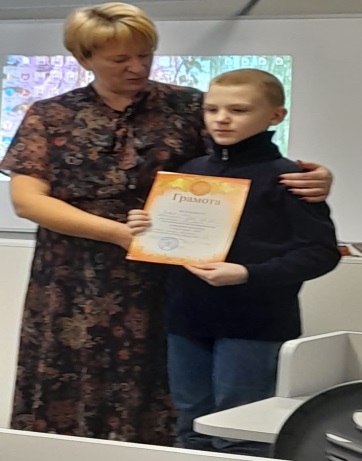 2.Курс внеурочной деятельности «Биологическая лаборатория.Ботаника» (руководитель –Курносенкова В.А.) Ученица 7 класса Иванова Анастасия представила свою учебно-исследовательскую работу «Капризный фотосинтез» и заняла  II место(секция «Химия.Ботаника»).Ученица 7 класса  Ковалева Алена  представила свою учебно-исследовательскую работу «Умеренные любители углекислого газа» и заняла  II место(секция «Химия.Ботаника»).Ученица 7 класса  Шестакова Елизавета  представила свою учебно-исследовательскую работу «Почему краснеют листья» и заняла  III место(секция «Химия.Ботаника»).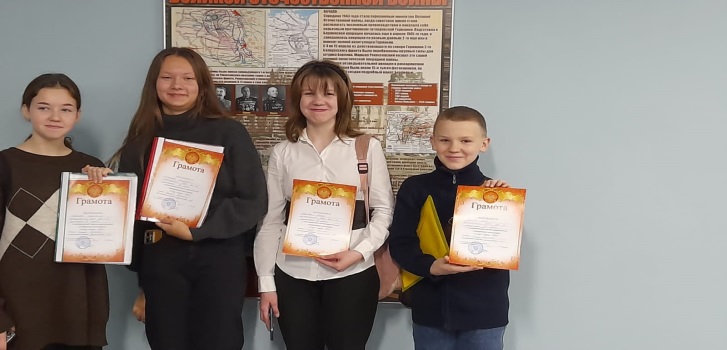 3.Кружок «Ландшафтный дизайн» (руководитель - Романюк Е.А.)Ученик 10 класса Чупаков Сергей представил свой проект   " Рейнстик, зер пу, или шум дождя из картонной трубы" и занял III место (секция "Дизайн. Творчество. Искусство"). 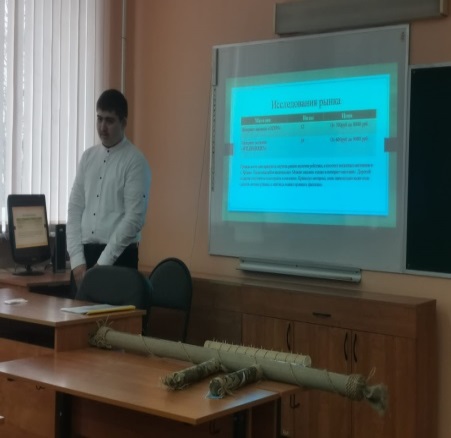 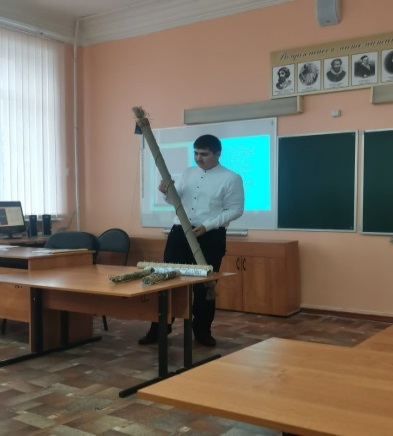 4.Курс  внеурочной деятельности « Исследовательская и проектная деятельность по биологии» (руководитель Курносенкова В.А.)Ученица 11 класса Никифорова Татьяна представила свою  исследовательскую  работу " Биологический и паспортный возраст"  и заняла I место ( секция «Валеология. Психология»).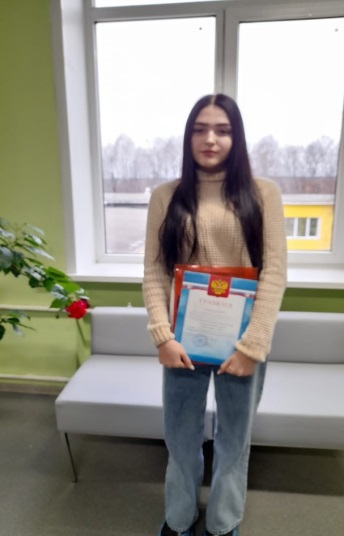  5.Кружок «Юный эколог» (руководитель-Шустова Е.В.)Ученики 6 класса Дубатовка Валерия, Самуленкова Елизавета, Степкин Егор, Сныткина Элина, Супрон Дарья, Юсупов Мухаммад представили свой творческий проект "Старая сказка на новый лад" и заняли II  место (секция «Дизайн.Творчество.Искусство») 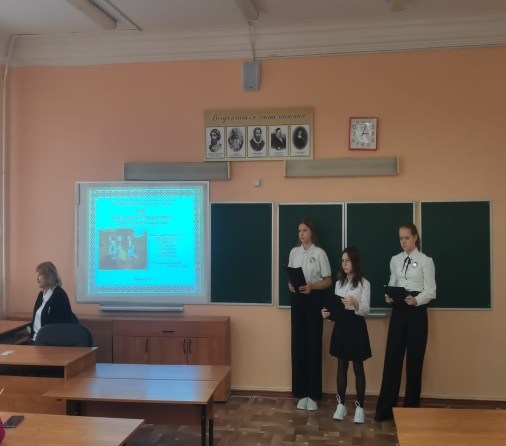 Поздравляем наших победителей и призеров !